Отчёт по практической работе  и  фотографиями  с процессом  работыприсылать  на электронную почту larisa_nesterova_758@mail.ru Практическая  работа №3Тема.  Кекс шоколадный с жидкой начинкой.Цель: Сформировать умения и навыки приготовления кекса шоколадного с жидкой начинкой.Задание: Вам  необходимо  произвести  замес  теста,  разделку, выпечку  кекса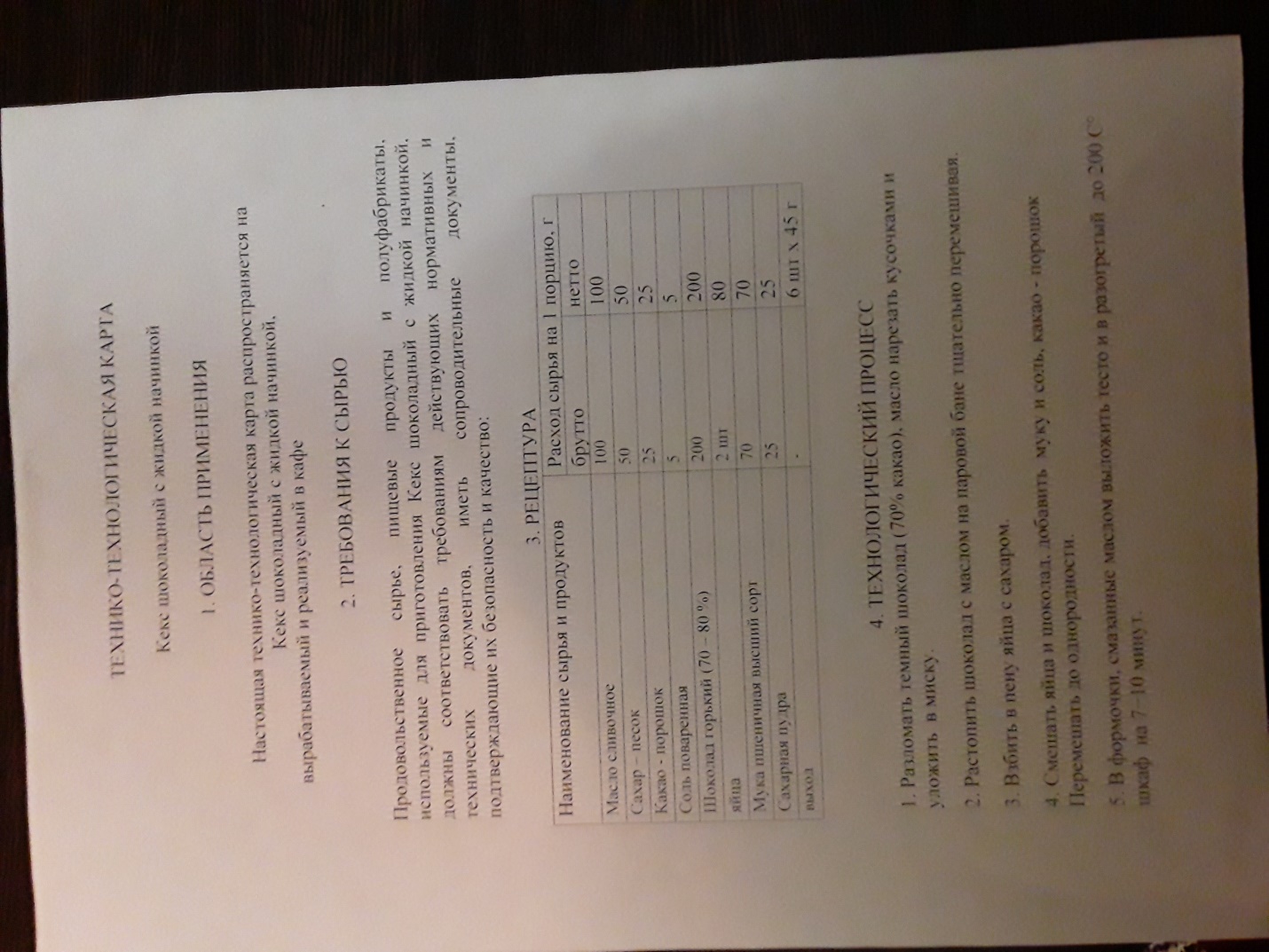 Вам необходимо оформить отчёт по практической  работе:Тема :Цель:Оборудование:Инвентарь, посуда:Ингредиенты:Оформить технологические карты   образецтехнологию приготовления блюда по заданию.Рассчитать норму  продуктов Проведите органолептическую оценку приготовленных изделий  и заполнить таблицу. ОбразецПроизвести необходимые расчёты по определению  выхода   изделий   при соблюдении  норм закладки  продуктов, пищевой   и энергетической  ценности.  Написать вывод к работе.Наименование продуктовРасход сырья на 1 порциюРасход сырья на 1 порциюРасход сырья на  3  порцииРасход сырья на  3  порцииНаименование продуктовБруттоНеттоБрутто НеттоВнешний видЦветВкус и запахОценка за приготовлениеЗамечание